                 PROPOSIÇÕES 02 – Vereador Jairo Martins Garcias                 INDICAÇÃO – 008/2022Indico ao Excelentíssimo Senhor Prefeito Municipal, em conjunto com o Departamento de Trânsito, nos termos regimentais e ouvido plenário, que seja colocado um redutor de velocidade ou limitador de velocidade junto a Rua Cecilia Köche Brackmann.MENSAGEM JUSTIFICATIVA:                           Senhor Presidente:            Senhores Vereadores:A Rua Cecilia Köche Brackmann é uma importante ligação de nosso anel viário e possuí um fluxo intenso de veículos e caminhões. A pavimentação da Rua em questão é um grande marco evolutivo para o transporte de nossas empresas, mas precisamos presar pela segurança de nossos pedestres, no local existem muitas crianças que circulam pela via, assim é necessário uma forma de controlar a velocidade de veículos e caminhões que trafegam pelo local.                                              Bom Retiro do Sul, de 11 outubro de 2022.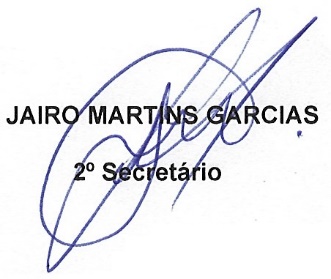 